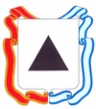 Администрация города МагнитогорскаМуниципальное общеобразовательное учреждение«Специальная (коррекционная) общеобразовательная школа-интернат № 4»города Магнитогорска455026, Челябинская обл., г. Магнитогорск, ул. Суворова, 110Тел/факс: (3519) 20-25-85, e-mail: internat4shunin@mail.ru; http://74203s037.edusite.ruАвтор материала:Даниловская Ольга Николаевнаучитель математики высшей квалификационной категорииМОУ «С(К)ОШИ №4» города Магнитогорска Челябинской области,г. Магнитогорск, 2015Контрольная работа по математике по теме «Разложение многочленов на множители» для учащихся 7 классаКонтрольная работа предназначена  для текущей проверки знаний обучающихся.Работа состоит из двух вариантов по пять заданий. Каждый вариант включает в себя задания, соответствующие обязательному уровню (они отмечены знаком ●), так и задания более продвинутого уровня.Авторы учебника: Ю.Н. Макарычев, Н.Г. Миндюк, К.И. Нешков, С.Б. Суворова. Автор-составитель программы: Т.А. Бурмистрова.г. Магнитогорск, 2015Вариант 1●1. Преобразуйте  в многочлен:а) (y - 4)2;				в) (5с – 1) (5с + 1);б) (7х + а)2;				г) (3a + 2b) (3a – 2b).●2. Упростите выражение (а – 9)2 – (81 + 2а).●3. Разложите на множители: а) х2 – 49;		б) 25х2 – 10xy + y2.4. Решите уравнение (2 – х)2 – х (х + 1,5) = 4.5. Выполните действия:а) (y2 – 2a) (2a + y2);			б) (3x2 + x)2;		в) (2 + m)2 (2 – m)2.	Вариант 2●1. Преобразуйте  в многочлен:а) (3a + 4)2;				в) (b + 3) (b - 3);б) (2x - b)2;				г) (5y – 2x) (5y + 2x).●2. Упростите выражение (c + b) (c – b) – (5c2 – b2).●3. Разложите на множители: а) 25y2 – a2;		б) c2 + 4bc  + 4b2.4. Решите уравнение 12 – (4 – x)2 = x (3 – x).5. Выполните действия:а) (3x + y2) (3x - y2);			б) (a3 – 6a)2;		в) (a – x)2 (x + a)2.	ОтветыКритерии оценивания«5» - верно выполнены все 5 заданий«4» - верно выполнены 4 задания«3» - верно выполнены 3 заданияв остальных случаях – «2»№ заданияВариант 1Вариант 21а) у2-8у+16б) 49х2+14х +а2в) 25с2 - 1г) 9а2 - 4 b2а) 9а2+24а+16б) 4х2 – 4х b+ b2в) b2 - 9г) 25у2 – 4х22а2 – 20а- 4с23а) (х – 7)(х + 7)б) (5х – у) (5х – у)а) (5у – а)(5у + а)б) (с +2 b) (с +2 b)400,85а) у4 – 4а2б) 9х4 +6х3+х2в)16 – 8m2 + m4а) 9 х2 – у4б) а6 – 12а4 + 36 а2в) а4 – 2а2х2 + х4